§11302.  Hunting bear with dogs(CONTAINS TEXT WITH VARYING EFFECTIVE DATES)1.  Limit on number of dogs.  A person may not, while either hunting alone or hunting with other persons, use more than 6 dogs at any one time to hunt bear.[PL 2009, c. 550, §4 (AMD).]2.  Nonresidents hunting with dogs.  A nonresident may not hunt bear with the use of a dog or dogs unless that nonresident employs and hunts in the presence of a resident Maine guide.  For purposes of this subsection, "in the presence of" means in visual and voice contact without the use of visual or audio enhancement devices, including but not limited to binoculars, citizen band radios or electronic communication systems.A.  The total number of clients with a resident Maine guide may not be more than 5 in order to satisfy the requirements of this subsection.  [PL 2009, c. 390, §3 (AMD).]This subsection does not apply to nonresidents who hold a valid Maine guide license.[PL 2013, c. 280, §7 (AMD).]3.  (TEXT EFFECTIVE UNTIL 1/01/24) Penalty.  A person who violates this section commits a Class E crime.[PL 2003, c. 655, Pt. B, §158 (NEW); PL 2003, c. 655, Pt. B, §422 (AFF).]3.  (TEXT EFFECTIVE 1/01/24) Penalty.  A person who violates this section commits a civil violation.[PL 2023, c. 431, §10 (AMD); PL 2023, c. 431, §23 (AFF).]SECTION HISTORYPL 2003, c. 414, §A2 (NEW). PL 2003, c. 414, §D7 (AFF). PL 2003, c. 614, §9 (AFF). PL 2003, c. 655, §B158 (AMD). PL 2003, c. 655, §B422 (AFF). PL 2009, c. 390, §3 (AMD). PL 2009, c. 550, §4 (AMD). PL 2013, c. 280, §7 (AMD). PL 2023, c. 431, §10 (AMD). PL 2023, c. 431, §23 (AFF). The State of Maine claims a copyright in its codified statutes. If you intend to republish this material, we require that you include the following disclaimer in your publication:All copyrights and other rights to statutory text are reserved by the State of Maine. The text included in this publication reflects changes made through the First Regular and First Special Session of the 131st Maine Legislature and is current through November 1, 2023
                    . The text is subject to change without notice. It is a version that has not been officially certified by the Secretary of State. Refer to the Maine Revised Statutes Annotated and supplements for certified text.
                The Office of the Revisor of Statutes also requests that you send us one copy of any statutory publication you may produce. Our goal is not to restrict publishing activity, but to keep track of who is publishing what, to identify any needless duplication and to preserve the State's copyright rights.PLEASE NOTE: The Revisor's Office cannot perform research for or provide legal advice or interpretation of Maine law to the public. If you need legal assistance, please contact a qualified attorney.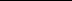 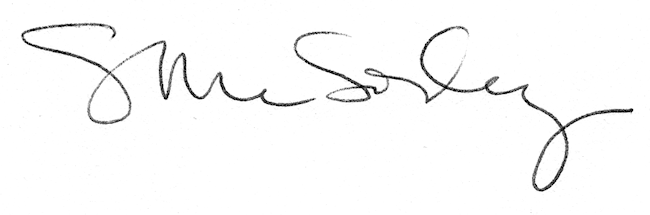 